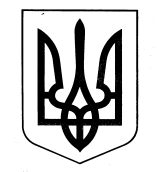 ХАРКІВСЬКА ОБЛАСНА ДЕРЖАВНА АДМІНІСТРАЦІЯДЕПАРТАМЕНТ НАУКИ І ОСВІТИ НАКАЗПро участь учнів відділення шорт-треку Харківського обласного вищого училища фізичної культури і спорту у навчально-тренувальному зборі з підготовки до відкритого чемпіонату міста ХарковаЗгідно з пунктом 3.20 розділу 3 Статуту Харківського обласного вищого училища фізичної культури і спорту, затвердженого головою Харківської обласної ради С.І. Черновим 15 січня 2013 року, на виконання Плану спортивно-масових заходів Харківського обласного вищого училища фізичної культури і спорту на 2016 рік, затвердженого директором Департаменту науки і освіти Харківської обласної державної адміністрації А.В. Бабічевим, на підставі кошторису витрат на участь відділення шорт-треку у  навчально-тренувальному зборі з підготовки до відкритого чемпіонату міста Харкова,  затвердженого директором Департаменту науки і освіти Харківської обласної державної адміністрації А.В. Бабічевим, керуючись статтею 6 Закону України 
«Про місцеві державні адміністрації»,НАКАЗУЮ: Директору Харківського обласного вищого училища фізичної культури і спорту Попову А.М.:Забезпечити участь 10 учнів відділення шорт-треку у навчально-тренувальному зборі з підготовки до відкритого чемпіонату міста Харкова у     м. Харкові у такому складі: Дуброва Уляна, Хочина Софія – учні 9 класу, Покидченко Данило, Бугріменко Мирослава – учні 10 класу, Воропаєва Дар’я, Неміро Нікіта, Хочин Микита – учні 11 класу, Покровський Дмитро, Павлов Дмитро, Умілова Анастасія - учні 2 курсу.								Термін: 26.10.2016-08.11.2016Визначити особу, відповідальну за збереження життя та здоров’я учнів Харківського обласного вищого училища фізичної культури і спорту під час проведення змагань.Витрати віднести: добові учнів за рахунок Харківського обласного вищого училища фізичної культури і спорту.Контроль за виконанням даного наказу покласти на заступника директора Департаменту науки і освіти Харківської обласної державної адміністрації – начальника управління освіти і науки В.В. Ігнатьєва.Директор Департаменту						           А.В. Бабічев19.10.2016Харків№ 404                            